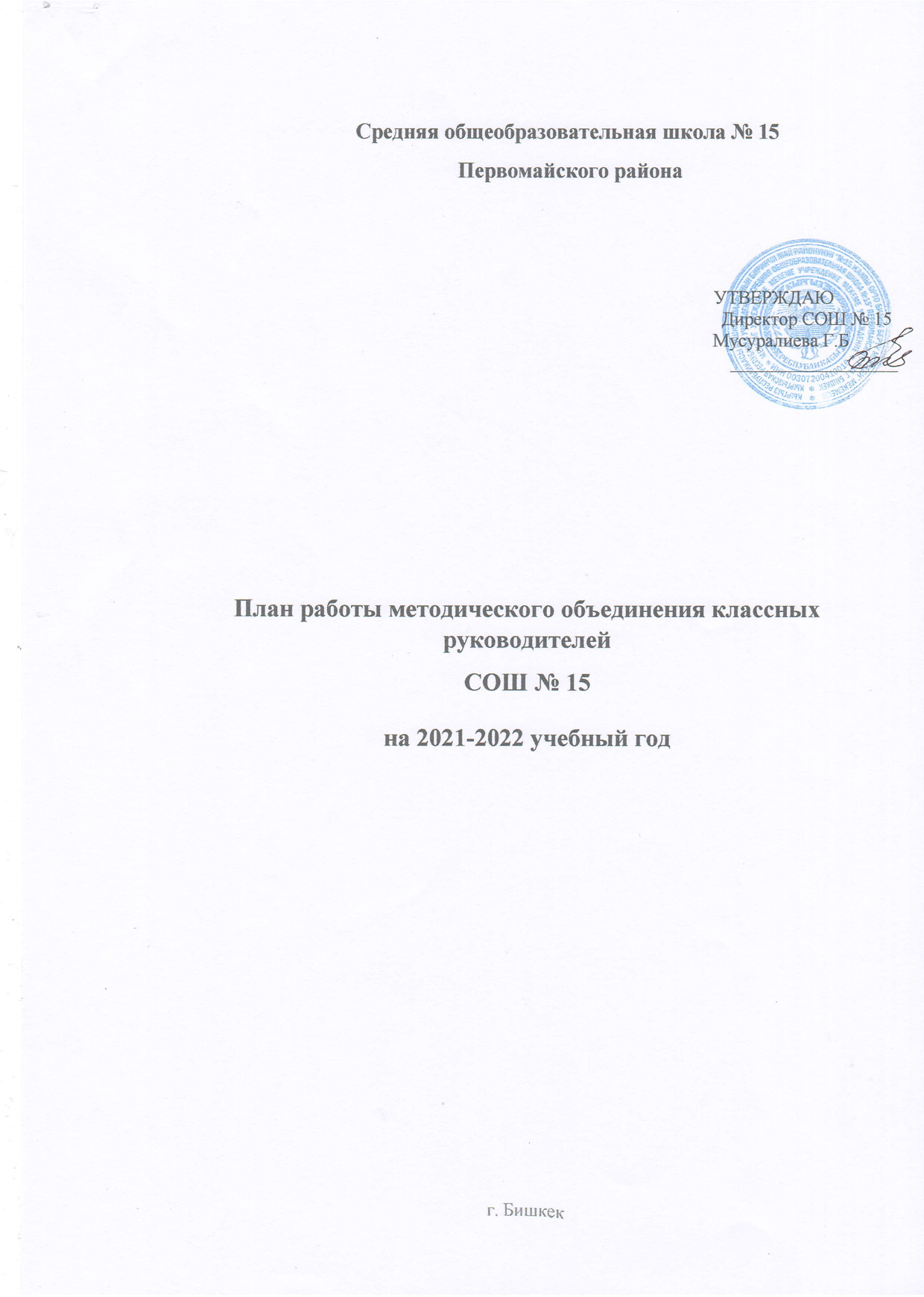 План работы МО классных руководителей на 2020-2021 учебный год Тема: «Классный руководитель: вызовы времени и профессиональные решения» Цель: Совершенствование профессиональных компетенций классного руководителя.Задачи:Организация методической поддержки повышения профессиональной компетентности,творческого роста и самореализации педагогов для обеспечения воспитательного процесса в ООФормирование теоретической и практической базы у классных руководителей для моделирования системы воспитания в классе.Совершенствование умения организовывать совместную и индивидуальную учебную и воспитательную деятельность обучающихся, в том числе с особыми образовательнымипотребностями, в соответствии с требованиями федеральных государственных образовательных стандартовПриоритетные направления работы классного руководителя:обеспечение жизни и здоровья учащихся: осуществление контроля за посещаемостью учебных занятий учениками класса, выяснение причин пропусков, работа с документацией о заболеваемости, с листком здоровья в классном журнале, с паспортом здоровья ребенка;совместно с врачом и родителями разработка и реализация комплекса мер по охране и укреплению здоровья детей, вовлечение их в занятия физкультурой и спортом; решениевопросов горячего питания; проведение инструктажей и ведение документации по технике безопасности;обеспечение позитивных межличностных отношений учащихся между собой и с родителями: информированность о взаимоотношениях в классе, об их характере между учащимися и учителями; проведение диагностики межличностных отношений; выявление детей, имеющих проблемы в этой сфере, привлечение для работы психолого-педагогической службы; оперативное регулирование возникающих противоречий, определение задач оптимизации психологического климата;содействие освоению школьниками образовательных программ: информированность об особенностях содержания образования, предусмотренного учебным планом, о проблемах и перспективах реализации образовательной программы в классе; координация деятельности учителей-предметников и родителей; прогнозирование и мониторинг успеваемости; поддержка в разработке и реализации индивидуальных траекторий образования; организация взаимодействия с успешными и неуспевающими учащимися;осуществление патриотического, гражданско-правового воспитания учащихся, формирование социальной компетентности учащихся: разработка годового цикла творческих дел и мероприятий, способствующих воспитанию патриотизма и гражданственности, расширяющих правовую и социальную компетенцию учащихся; содействие в формировании опыта гражданского поведения в процессе ученического и школьного соуправления; организацияучастия ученического коллектива в создании и реализации социальных проектов и программ как классного, так и школьного уровней.·	·Формы работы методического объединения:Круглый столЗаседания МООткрытые классные часы и мероприятияКонсультацииВзаимопосещение классных часов и мероприятий.Изучение и обсуждение документов и передового педагогического опыта.Творческие отчеты классных руководителей.МесяцТемаОтветственныйавгустТема: «Цели и задачи воспитательной работы в новом учебном году.Планирование работы классного руководителя”Вопросы для обсуждения:Организация воспитательной работы в 2020 – 2021 учебном году. (Корректировка и утверждение плана)Обеспечение и реализация деятельности классного руководителя, направленная на воспитание личности, умеющейсамостоятельно выстраивать своюжизненную модель, беречь здоровье, добывать новые знания, использовать их, владеть современными ИКТ.Работа с социальным педагогом, психологом школы школы.Здоровый образ жизни как профилактика гриппа и ОРВИ4. Утверждение тем по самообразованию педагогов.Зам. директора по ВР Руководитель МОМедработник Руководитель МОВ течение I четверти:Корректировка тем самообразования классными руководителями.Подготовка документации классными руководителями.Определение зон риска для учащихся класса, планирование профилактической деятельности.	Повышение квалификации педагогических работников по вопросам организации инклюзивного образования (подготовительные курсы, семинары, вебинары и т.д.).Участие в онлайн-конференциях, МК, вебинарах, онлайн-курсах ПК.Индивидуальное проведение практикумов по обучению родителей совместным формам деятельности с детьми.Проведение классных часов с использованием современных технологий в воспитательной работе.Организация участия учащихся в конкурсах и соревнованиях школьного, районного, городского и федерального уровней.Ведение отчетной документации; осуществление мониторинга эффективности собственной деятельности.В течение I четверти:Корректировка тем самообразования классными руководителями.Подготовка документации классными руководителями.Определение зон риска для учащихся класса, планирование профилактической деятельности.	Повышение квалификации педагогических работников по вопросам организации инклюзивного образования (подготовительные курсы, семинары, вебинары и т.д.).Участие в онлайн-конференциях, МК, вебинарах, онлайн-курсах ПК.Индивидуальное проведение практикумов по обучению родителей совместным формам деятельности с детьми.Проведение классных часов с использованием современных технологий в воспитательной работе.Организация участия учащихся в конкурсах и соревнованиях школьного, районного, городского и федерального уровней.Ведение отчетной документации; осуществление мониторинга эффективности собственной деятельности.В течение I четверти:Корректировка тем самообразования классными руководителями.Подготовка документации классными руководителями.Определение зон риска для учащихся класса, планирование профилактической деятельности.	Повышение квалификации педагогических работников по вопросам организации инклюзивного образования (подготовительные курсы, семинары, вебинары и т.д.).Участие в онлайн-конференциях, МК, вебинарах, онлайн-курсах ПК.Индивидуальное проведение практикумов по обучению родителей совместным формам деятельности с детьми.Проведение классных часов с использованием современных технологий в воспитательной работе.Организация участия учащихся в конкурсах и соревнованиях школьного, районного, городского и федерального уровней.Ведение отчетной документации; осуществление мониторинга эффективности собственной деятельности.НоябрьТема: «Классный руководитель всовременной системе образования».Зам. директора по ВР Руководитель МОВопросы для обсуждения:1. Основные направления деятельности классного руководителя в современной системе образования2. Компетенции и компетентность классного руководителя. Управленческие компетенции классного руководителя.3. Лидерство в условиях современныхтребований к классному руководителю3. Создание безопасной воспитательнойсреды в рамках классного руководства с учетом психологических аспектоввзаимодействия с современными школьниками.В течение II четверти:Работа над общешкольными и классными проектами.Индивидуальные консультации по организации и проведению внеклассных мероприятий.Работа классных руководителей по предупреждению детского дорожно – транспортного травматизма. Инструктажи по ТБ и ОБЖ. Ведение журналов инструктажей по ТБ.Работа классных руководителей по предотвращению употребления ПАВ, профилактике наркомании, табакокурения и алкоголизма.Работа над формированием здорового образа жизни учащихся, правовой культуры, нравственных ценностей и патриотизма, толерантности.Работа над темами по самообразованию.Работа по созданию личных интернет-страниц классных руководителейРабота по наполнению портфолио класса ( в том числе электронного).Взаимопосещение внеурочных мероприятий.Посещение семинаров, совещаний по вопросам воспитательной работы, других мероприятий, связанные с повышением педагогического мастерства классного руководителя.Родительские собрания.Участие в профессиональных конкурсах разного уровня.Ведение отчетной документации; осуществление мониторинга эффективности собственной деятельностиВ течение II четверти:Работа над общешкольными и классными проектами.Индивидуальные консультации по организации и проведению внеклассных мероприятий.Работа классных руководителей по предупреждению детского дорожно – транспортного травматизма. Инструктажи по ТБ и ОБЖ. Ведение журналов инструктажей по ТБ.Работа классных руководителей по предотвращению употребления ПАВ, профилактике наркомании, табакокурения и алкоголизма.Работа над формированием здорового образа жизни учащихся, правовой культуры, нравственных ценностей и патриотизма, толерантности.Работа над темами по самообразованию.Работа по созданию личных интернет-страниц классных руководителейРабота по наполнению портфолио класса ( в том числе электронного).Взаимопосещение внеурочных мероприятий.Посещение семинаров, совещаний по вопросам воспитательной работы, других мероприятий, связанные с повышением педагогического мастерства классного руководителя.Родительские собрания.Участие в профессиональных конкурсах разного уровня.Ведение отчетной документации; осуществление мониторинга эффективности собственной деятельностиВ течение II четверти:Работа над общешкольными и классными проектами.Индивидуальные консультации по организации и проведению внеклассных мероприятий.Работа классных руководителей по предупреждению детского дорожно – транспортного травматизма. Инструктажи по ТБ и ОБЖ. Ведение журналов инструктажей по ТБ.Работа классных руководителей по предотвращению употребления ПАВ, профилактике наркомании, табакокурения и алкоголизма.Работа над формированием здорового образа жизни учащихся, правовой культуры, нравственных ценностей и патриотизма, толерантности.Работа над темами по самообразованию.Работа по созданию личных интернет-страниц классных руководителейРабота по наполнению портфолио класса ( в том числе электронного).Взаимопосещение внеурочных мероприятий.Посещение семинаров, совещаний по вопросам воспитательной работы, других мероприятий, связанные с повышением педагогического мастерства классного руководителя.Родительские собрания.Участие в профессиональных конкурсах разного уровня.Ведение отчетной документации; осуществление мониторинга эффективности собственной деятельностиДекабрьТема: « Работа классного руководителя с родительским коллективом»Вопросы для обсуждения :Родительская позиция. Что родители ожидают от ОУ и ребёнка, как проявляют себя в общении.Позиция педагога в диалоге. Как сделать, чтобы вас услышали.Как включить родителей в совместную работу.Зам. директора по ВР Руководитель МОВ течение III четверти:Работа над общешкольными проектами.Индивидуальные консультации по организации и проведению внеклассных мероприятий.Работа классных руководителей по предупреждению детского дорожно – транспортного травматизма. Инструктажи по ТБ и ОБЖ. Ведение журналов инструктажей по ТБ.Организация мероприятий с участием родительского коллектива.Изучение состояния и эффективности воспитательного процесса в классе.	Работа классных руководителей по профилактике девиантного поведения среди детей и подростков.Работа над темами по самообразованию.Работа по созданию личных интернет-страниц классных руководителей.Работа по наполнению портфолио класса ( в том числе электронного).Взаимопосещение внеурочных мероприятий.Посещение семинаров, совещаний по вопросам воспитательной работы, других мероприятий, связанные с повышением педагогического мастерства классного руководителя.Родительские собрания.Участие в конкурсах, конференциях.В течение III четверти:Работа над общешкольными проектами.Индивидуальные консультации по организации и проведению внеклассных мероприятий.Работа классных руководителей по предупреждению детского дорожно – транспортного травматизма. Инструктажи по ТБ и ОБЖ. Ведение журналов инструктажей по ТБ.Организация мероприятий с участием родительского коллектива.Изучение состояния и эффективности воспитательного процесса в классе.	Работа классных руководителей по профилактике девиантного поведения среди детей и подростков.Работа над темами по самообразованию.Работа по созданию личных интернет-страниц классных руководителей.Работа по наполнению портфолио класса ( в том числе электронного).Взаимопосещение внеурочных мероприятий.Посещение семинаров, совещаний по вопросам воспитательной работы, других мероприятий, связанные с повышением педагогического мастерства классного руководителя.Родительские собрания.Участие в конкурсах, конференциях.В течение III четверти:Работа над общешкольными проектами.Индивидуальные консультации по организации и проведению внеклассных мероприятий.Работа классных руководителей по предупреждению детского дорожно – транспортного травматизма. Инструктажи по ТБ и ОБЖ. Ведение журналов инструктажей по ТБ.Организация мероприятий с участием родительского коллектива.Изучение состояния и эффективности воспитательного процесса в классе.	Работа классных руководителей по профилактике девиантного поведения среди детей и подростков.Работа над темами по самообразованию.Работа по созданию личных интернет-страниц классных руководителей.Работа по наполнению портфолио класса ( в том числе электронного).Взаимопосещение внеурочных мероприятий.Посещение семинаров, совещаний по вопросам воспитательной работы, других мероприятий, связанные с повышением педагогического мастерства классного руководителя.Родительские собрания.Участие в конкурсах, конференциях.МартТема: « Использование цифровых технологий в работе классного руководителя».Вопросы для обсуждения:Сетевые технологии для организации образовательного и воспитательного процессовВозможности примененияИнтернет-ресурсов в образовательных и воспитательных целяхОрганизация безопасного использования сети Интернет с целью исключения доступа обучающихся к ресурсам, содержащим информацию, несовместимую с задачами обучения и воспитанияЭффективные практики использования цифровых технологий в работе классного руководителя в деятельности классного руководителя. Обмен опытомЗам. директора по ВР Руководитель МОВ течение IV четверти:Подведение итогов жизнедеятельности класса в учебном году и проведение отчетно-выборной кампании в классе.Родительские собрания.Оформление портфолио класса ( в том числе электронного).Оформление личных дел учащихся.Организация сдачи школьных учебников в библиотеку.Получение от родителей учащихся данных о летнем отдыхе детей.Классный руководитель выпускного класса:сбор данных о планах выпускников по дальнейшему обучению и трудоустройству (в течение последнего учебного года);	организация подготовки выпускных мероприятий с учащимися и родителями своего класса (в течение года);	сбор информации об устройстве своих выпускников в учебные заведения, на работу и т. д. (к началу очередного учебного года).В течение IV четверти:Подведение итогов жизнедеятельности класса в учебном году и проведение отчетно-выборной кампании в классе.Родительские собрания.Оформление портфолио класса ( в том числе электронного).Оформление личных дел учащихся.Организация сдачи школьных учебников в библиотеку.Получение от родителей учащихся данных о летнем отдыхе детей.Классный руководитель выпускного класса:сбор данных о планах выпускников по дальнейшему обучению и трудоустройству (в течение последнего учебного года);	организация подготовки выпускных мероприятий с учащимися и родителями своего класса (в течение года);	сбор информации об устройстве своих выпускников в учебные заведения, на работу и т. д. (к началу очередного учебного года).В течение IV четверти:Подведение итогов жизнедеятельности класса в учебном году и проведение отчетно-выборной кампании в классе.Родительские собрания.Оформление портфолио класса ( в том числе электронного).Оформление личных дел учащихся.Организация сдачи школьных учебников в библиотеку.Получение от родителей учащихся данных о летнем отдыхе детей.Классный руководитель выпускного класса:сбор данных о планах выпускников по дальнейшему обучению и трудоустройству (в течение последнего учебного года);	организация подготовки выпускных мероприятий с учащимися и родителями своего класса (в течение года);	сбор информации об устройстве своих выпускников в учебные заведения, на работу и т. д. (к началу очередного учебного года).МайТема: Итоговое заседание «Подведение итогов работы МО классных руководителей»Вопросы для обсуждения:Зам. директора по ВР1.		Отчет по документации. Отчет по темам самообразования.Руководитель МО2. Публикация методических разработок учителей в учебных методических изданиях и размещение материалов на образовательных интернет порталах.Классные руководители Социальный педагогПсихолог3. Участие в конкурсах, конференциях.4.		Перспективы работы МО на следующий учебный год.